Brand Image Check List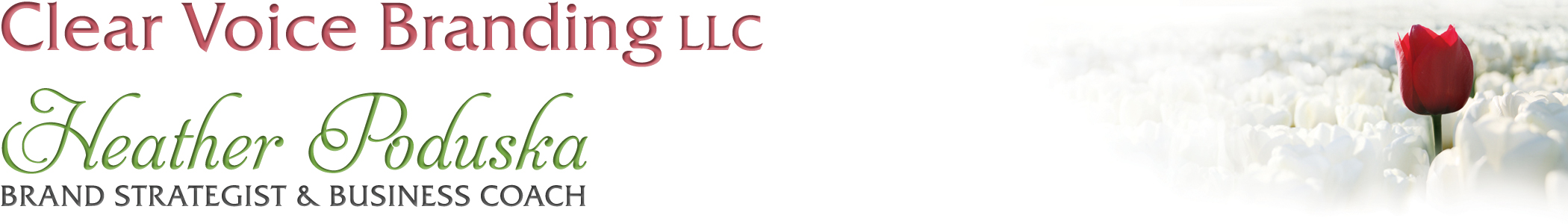 Image may not be everything, however, substance without a great image is very hard to sell. To have an effective brand, it is extremely important to develop a consistent, recognizable image that reflects your authentic brand voice in a polished way.  Here is an image checklist to get you started.Headshot & Photos___I have a great, professional headshot showing me at my very best. My hair, make-up and wardrobe look polished and are in current fashion.___I have at least one picture of myself smiling.___I have pictures of myself “in action” for my website.___I have pictures of myself from different angles so my image is always facing the copy of a page.Colors*Based on my brand persona, my brand colors are:___Red: power, love, potency, energy, desire, action, passion, determination, courage, confident, stimulating, driven.___Orange: Energy, determination, encouragement, quirky, artistic, vitality, productivity, strength, warmth, the sun, flames.___Blue: Trust, wisdom, truth, loyalty, peace, authority, reliability, loyalty.___Green: growth, nature, rebirth, optimism, spring, fertility, relaxation, youth , healing, luck, environment.___Purple: loyalty, ambition, wealth, competition, mystery, mysticism, spirituality, inspiration, luxury, dignity.___Pink: Love, romance, femininity, calmness, peace, happiness, softness (hot pink) sexiness, energy.___Yellow: Joy, happiness, energy, sunshine, warmth, vision, caution, warning, intellect, creativity, light.___Brown: Wholesome, practical, stable, honest, comforting, earthy, rich, sincere.___Gray: Reliable, conservative, dignified, neutral, impartial, professional, mature, intelligent, classic, solid, stable, calming, subdued, reserved, elegant, formal and dependable.___Black: Sophistication, death, seriousness, sexiness, modern, elegance, ominous, in some cultures black is associated with wealth.___White: Purity, innocence, sterility, crispness, simplicity, winter, truth, pristine.*Bear in mind, all the colors also have negative connotations if they are over-used or used in the wrong context. Also, colors have different meanings in different cultures, so if your industry is international, you should be sensitive to cultural norms.The intensity of my colors is:___Strong___Heavy___Vibrant___Bright___Soft___LightFontsThe brand persona words I reflected in my fonts are:__________________________________________________________________________________________LogoColors____________________________________________________________Images____________________________________________________________Textures___________________________________________________________Symbolism____________________________________________________________Reflects my industry___Reflects my brand personaVideo___I have the proper equipment___I have the proper wardrobe.___I have the proper lighting.___I have the proper make-up.___I have an on-brand “stage” for recording.Social Media___I have an appropriate, approachable profile picture.___My banner reflects my brand image, colors and/or logo.___The pictures and articles I post reflect the best of my image and core brand message.Business Card___My card is easy to read.___My card has my name on it.___My card has my picture on it.___My card has all my contact info, including social media.___My card has a call to action.___My card looks professionally made.___My card has my logo on it.Email Signature___I have a scanned signature or one in a branded font.___I have my other contact information.___I have a call to action, for example, “like me on facebook” or “click her for more info”___I have my tagline.___I have my title.Website___My website uses my branded colors and fonts.___I have great photos of myself in or near the banner.___My website looks polished.___My website uses copy that reflects my brand personas and unique strengths.___My website is easy to navigate.___I have my social media icons where they are easy to see.___My website is both functional and attractive.Other Marketing Materials: ___Printed Flyer with Bio for events___Letterhead___Templates ___Binders ___Labels ___Postcards___OtherPersonal Image___I know my best personal colors which are:_______________________________________                                                                              _______________________________________                                                                              __________________________________________My branded style personality is:_________________________________________________I know my style words. They are:___I have a great haircut that is current, flatters my face, and is appropriate for my age and industry.